A Mikulásgyár Ipolykeszin1, 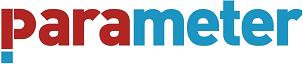 Angyal jár az Ipoly-mentén2013. december 19. - 15:52Hatodszor gyűjt adományokat a határon túlra a Mikulásgyár és az MTVA Sajtóirodája. A karácsonyi ajándék idén Ipolykeszi rászorultjainak ünnepét aranyozza be. A kezdeményezésről a Térkép és a Határok nélkül is beszámol.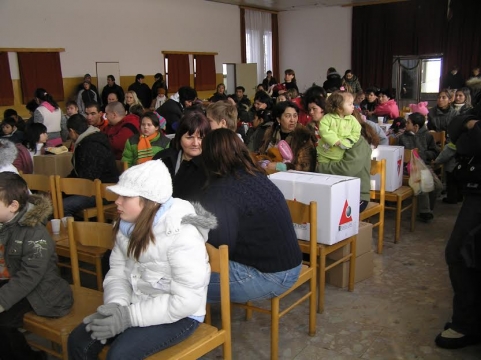 illusztráció - MTVAA Térkép pénteki adásával búcsúzik az óévtől. A világmagazin tematikáját így a karácsony hangulata szövi át: többek között beszámol a Mikulásgyár és az MTVA Sajtóirodájának közös felvidéki jótékonysági akciójáról is. Immár hagyománnyá vált, hogy a Városligetben székelő, jövőre tízedik születésnapját ünneplő karitatív kezdeményezés és a közmédia közösen ajándékoz meg határon túli közösségeket. Idén Ipolykeszire jutnak el a csomagok; ennek nyomán a műsor vendége Zsolnai Endre, a Mikulásgyár főszervezője és Kosík Szilvia, a település polgármestere. A hagyományteremtő jótékonysági munkáról a Határok nélkül rádióműsor is beszámol.A közmédia külhoni kommunikációs munkájában nagy szerepet kap a karitatív munka. A Mikulásgyár és a Médiaszolgáltatás-támogató és Vagyonkezelő Alap (elődje, a Magyar Televízió munkáját folytatva) immár hatodik alkalommal juttat el adományt a határon túlra. A Felvidéken Szepsi, Fülek, Nagyölved, Szőgyény, Farnad, Gúta, Erdélyben Székelyhíd, Gyimesközéplok és Háromkút rászorulói kaptak eddig ajándékot.„A közszolgálat és a jótékonyság szinonim fogalmak – világít rá a kezdeményezés gyökereire Lencsó Rita, az MTVA Sajtóirodájának vezetője, az akció felkarolója. – A Jónak lenni jó idei kampánya az erdélyi gyerekek arcára csalt mosolyt, a felvidéki gyűjtés egy ötszáz lelkes falu családjainak ünnepét teheti szebbé.”Az ajándékok szortírozásában, csomagolásában a Sajtóiroda munkatársai jelentős gyakorlatra tettek szert; elvük, hogy olyan ajándékot nyújtsanak át, amit ők is szívesen elfogadnának. Munkájukat Felvidéken az Esterházy János Polgári Társulás, Erdélyben az Erdély.ma hírportál segíti. A személyre szabott ajándékcsomagokat az MTVA képviselője szombat délelőtt 11 órakor az ipolykeszi Kultúrházban adja át.mtvahttp://www.parameter.sk/rovat/regio/2013/12/19/angyal-jar-az-ipoly-menten2, 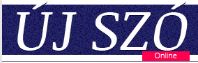 Régiók hírei: Nyugat-Szlovákia | Közép-Szlovákia | Kelet-SzlovákiaAngyal jár az Ipoly-mentén 2013. december 18., szerda 15:30 | ÚJ SZÓ ONLINE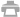 Hatodszor gyűjt adományokat a határon túlra a Mikulásgyár és az MTVA Sajtóirodája. A karácsonyi ajándék idén Ipolykeszi rászorultjainak ünnepét aranyozza be. A kezdeményezésről a Térkép és a Határok nélkül is beszámol.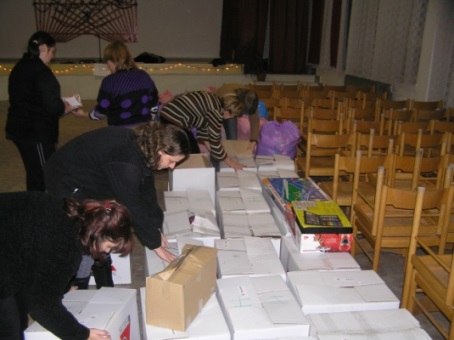 Az MTVA felvételeA Térkép pénteki adásával búcsúzik az óévtől. A világmagazin tematikáját így a karácsony hangulata szövi át: többek között beszámol a Mikulásgyár és az MTVA Sajtóirodájának közös felvidéki jótékonysági akciójáról is. Immár hagyománnyá vált, hogy a Városligetben székelő, jövőre tízedik születésnapját ünneplő karitatív kezdeményezés és a közmédia közösen ajándékoz meg határon túli közösségeket. Idén Ipolykeszire jutnak el a csomagok; ennek nyomán a műsor vendége Zsolnai Endre, a Mikulásgyár főszervezője és Kosík Szilvia, a település polgármestere. A hagyományteremtő jótékonysági munkáról a Határok nélkül rádióműsor is beszámol.A közmédia külhoni kommunikációs munkájában nagy szerepet kap a karitatív munka. A Mikulásgyár és a Médiaszolgáltatás-támogató és Vagyonkezelő Alap (elődje, a Magyar Televízió munkáját folytatva) immár hatodik alkalommal juttat el adományt a határon túlra. A Felvidéken Szepsi, Fülek, Nagyölved, Szőgyény, Farnad, Gúta, Erdélyben Székelyhíd, Gyimesközéplok és Háromkút rászorulói kaptak eddig ajándékot. „A közszolgálat és a jótékonyság szinonim fogalmak – világít rá a kezdeményezés gyökereire Lencsó Rita, az MTVA Sajtóirodájának vezetője, az akció felkarolója. – A Jónak lenni jó idei kampánya az erdélyi gyerekek arcára csalt mosolyt, a felvidéki gyűjtés egy ötszáz lelkes falu családjainak ünnepét teheti szebbé.”Az ajándékok szortírozásában, csomagolásában a Sajtóiroda munkatársai jelentős gyakorlatra tettek szert; elvük, hogy olyan ajándékot nyújtsanak át, amit ők is szívesen elfogadnának. Munkájukat Felvidéken az Esterházy János Polgári Társulás, Erdélyben az Erdély.ma hírportál segíti. A személyre szabott ajándékcsomagokat az MTVA képviselője szombat délelőtt 11 órakor az ipolykeszi Kultúrházban adja át.http://ujszo.com/online/regio/2013/12/18/angyal-jar-az-ipoly-menten3, 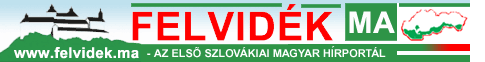 Angyal jár az Ipoly-mentén 2013. december 19. Csermák Zoltán 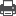 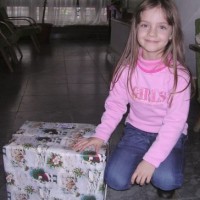 Hatodszor gyűjt adományokat a határon túlra a Mikulásgyár és az MTVA Sajtóirodája, a karácsonyi ajándék idén Ipolykeszi rászorultjainak ünnepét aranyozza be. A kezdeményezésről a Határok nélkül és a Térkép is beszámol, amely pénteki (december 20., 16.30) adásával búcsúzik az óévtől.
A világmagazin tematikáját így a karácsony hangulata szövi át: a munkatársak többek között beszámolnak a Mikulásgyár és az MTVA Sajtóirodájának közös felvidéki jótékonysági akciójáról is. Immár hagyománnyá vált, hogy a Városligetben székelő, jövőre tizedik születésnapját ünneplő karitatív kezdeményezés és a közmédia közösen ajándékoz meg határon túli közösségeket. Idén Ipolykeszire jutnak el a csomagok; ennek kapcsán a műsor vendége Zsolnai Endre, a Mikulásgyár főszervezője és Kosík Szilvia, a település polgármestere. A hagyományteremtő jótékonysági munkáról a Határok nélkül rádióműsor (Kossuth Rádió, december 23., 18.30, ismétlés: másnap reggel 4.30) is beszámol.
A közmédia külhoni kommunikációs munkájában nagy szerepet kap a karitatív munka. A Mikulásgyár és a Médiaszolgáltatás-támogató és Vagyonkezelő Alap (elődje, a Magyar Televízió munkáját folytatva) immár hatodik alkalommal juttat el adományt a határon túlra. A Felvidéken Szepsi, Fülek, Nagyölved, Szőgyény, Farnad, Gúta, Erdélyben Székelyhíd, Gyimesközéplok és Háromkút rászorulói kaptak eddig ajándékot.
"A közszolgálat és a jótékonyság szinonim fogalmak – világít rá a kezdeményezés gyökereire Lencsó Rita, az MTVA Sajtóirodájának vezetője, az akció felkarolója. – A Jónak lenni jó idei kampánya az erdélyi gyerekek arcára csalt mosolyt, a felvidéki gyűjtés egy ötszáz lelkes falu családjainak ünnepét teheti szebbé."
Az ajándékok szortírozásában, csomagolásában a Sajtóiroda munkatársai jelentős gyakorlatra tettek szert; elvük, hogy olyan ajándékot nyújtsanak át, amit ők is szívesen elfogadnának. Munkájukat Felvidéken az Esterházy János Polgári Társulás, Erdélyben az Erdély.ma hírportál segíti. A személyre szabott ajándékcsomagokat az MTVA képviselője szombat délelőtt 11 órakor adja át az ipolykeszi kultúrházban.

Csermák Zoltán, MTVA, Felvidék.mahttp://www.felvidek.ma/felvidek/egyeb/43242-angyal-jar-az-ipoly-menten-4, 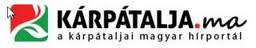 Angyal jár az Ipoly-mentén Részletek2013. december 19. A Mikulásgyár és az MTVA közös segélyakciójáról a közmédiában.
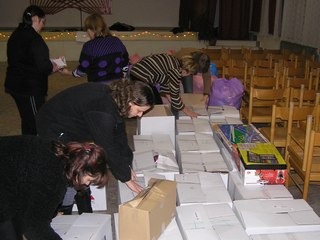 Hatodszor gyűjt adományokat a határon túlra a Mikulásgyár és az MTVA Sajtóirodája. A karácsonyi ajándék idén Ipolykeszi rászorultjainak ünnepét aranyozza be. A kezdeményezésről a Térkép és a Határok nélkül is beszámol.A Térkép pénteki adásával búcsúzik az óévtől. A világmagazin tematikáját így a karácsony hangulata szövi át: többek között beszámol a Mikulásgyár és az MTVA Sajtóirodájának közös felvidéki jótékonysági akciójáról is. Immár hagyománnyá vált, hogy a Városligetben székelő, jövőre tízedik születésnapját ünneplő karitatív kezdeményezés és a közmédia közösen ajándékoz meg határon túli közösségeket. Idén Ipolykeszire jutnak el a csomagok; ennek nyomán a műsor vendége Zsolnai Endre, a Mikulásgyár főszervezője és Kosík Szilvia, a település polgármestere. A hagyományteremtő jótékonysági munkáról a Határok nélkül rádióműsor is beszámol.A közmédia külhoni kommunikációs munkájában nagy szerepet kap a karitatív munka. A Mikulásgyár és a Médiaszolgáltatás-támogató és Vagyonkezelő Alap (elődje, a Magyar Televízió munkáját folytatva) immár hatodik alkalommal juttat el adományt a határon túlra. A Felvidéken Szepsi, Fülek, Nagyölved, Szőgyény, Farnad, Gúta, Erdélyben Székelyhíd, Gyimesközéplok és Háromkút rászorulói kaptak eddig ajándékot.„A közszolgálat és a jótékonyság szinonim fogalmak – világít rá a kezdeményezés gyökereire Lencsó Rita, az MTVA Sajtóirodájának vezetője, az akció felkarolója. – A Jónak lenni jó idei kampánya az erdélyi gyerekek arcára csalt mosolyt, a felvidéki gyűjtés egy ötszáz lelkes falu családjainak ünnepét teheti szebbé."Az ajándékok szortírozásában, csomagolásában a Sajtóiroda munkatársai jelentős gyakorlatra tettek szert; elvük, hogy olyan ajándékot nyújtsanak át, amit ők is szívesen elfogadnának. Munkájukat Felvidéken az Esterházy János Polgári Társulás, Erdélyben az Erdély.ma hírportál segíti. A személyre szabott ajándékcsomagokat az MTVA képviselője szombat délelőtt 11 órakor az ipolykeszi Kultúrházban adja át.Adás:Térkép (Duna, december 20., 16.30) Szerkesztő: Véber FranciskaHatárok nélkül (Kossuth Rádió, december 23., 18.30, ismétlés: másnap reggel 4.30)Szerkesztő: Lázár Eszter Csengehttp://www.karpatalja.ma/kitekinto/karpat-medence/23992-angyal-jar-az-ipoly-menten5, 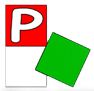 szerda, december 18, 2013 | Angyal jár az Ipoly-mentén (Az MTV hírei)A Mikulásgyár és az MTVA közös segélyakciójáról a közmédiábanHatodszor gyűjt adományokat a határon túlra a Mikulásgyár és az MTVA Sajtóirodája. A karácsonyi ajándék idén Ipolykeszi rászorultjainak ünnepét aranyozza be. A kezdeményezésről a Térkép és a Határok nélkül is beszámol.A Térkép pénteki adásával búcsúzik az óévtől. A világmagazin tematikáját így a karácsony hangulata szövi át: többek között beszámol a Mikulásgyár és az MTVA Sajtóirodájának közös felvidéki jótékonysági akciójáról is. Immár hagyománnyá vált, hogy a Városligetben székelő, jövőre tízedik születésnapját ünneplő karitatív kezdeményezés és a közmédia közösen ajándékoz meg határon túli közösségeket. Idén Ipolykeszire jutnak el a csomagok; ennek nyomán a műsor vendége Zsolnai Endre, a Mikulásgyár főszervezője és Kosík Szilvia, a település polgármestere. A hagyományteremtő jótékonysági munkáról a Határok nélkül rádióműsor is beszámol.A közmédia külhoni kommunikációs munkájában nagy szerepet kap a karitatív munka. A Mikulásgyár és a Médiaszolgáltatás-támogató és Vagyonkezelő Alap (elődje, a Magyar Televízió munkáját folytatva) immár hatodik alkalommal juttat el adományt a határon túlra. A Felvidéken Szepsi, Fülek, Nagyölved, Szőgyény, Farnad, Gúta, Erdélyben Székelyhíd, Gyimesközéplok és Háromkút rászorulói kaptak eddig ajándékot.
„A közszolgálat és a jótékonyság szinonim fogalmak – világít rá a kezdeményezés gyökereire Lencsó Rita, az MTVA Sajtóirodájának vezetője, az akció felkarolója. – A Jónak lenni jó idei kampánya az erdélyi gyerekek arcára csalt mosolyt, a felvidéki gyűjtés egy ötszáz lelkes falu családjainak ünnepét teheti szebbé.”
Az ajándékok szortírozásában, csomagolásában a Sajtóiroda munkatársai jelentős gyakorlatra tettek szert; elvük, hogy olyan ajándékot nyújtsanak át, amit ők is szívesen elfogadnának. Munkájukat Felvidéken az Esterházy János Polgári Társulás, Erdélyben az Erdély.ma hírportál segíti. A személyre szabott ajándékcsomagokat az MTVA képviselője szombat délelőtt 11 órakor az ipolykeszi Kultúrházban adja át.Adás:Térkép (Duna, december 20., 16.30)Szerkesztő: Véber FranciskaHatárok nélkül (Kossuth Rádió, december 23., 18.30, ismétlés: másnap reggel 4.30)Szerkesztő: Lázár Eszter Csengehttp://pannonrtv.com/web/?p=983406, 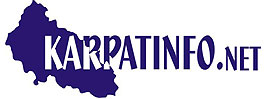 A Mikulásgyár és az MTVA közös segélyakciójáról a közmédiábanKárpátinfo.net | 12/19/2013 - 09:28 | Utolsó módosítás: 12/19/2013 - 09:28 | Kultúra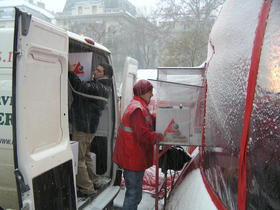 Hatodszor gyűjt adományokat a határon túlra a Mikulásgyár és az MTVA Sajtóirodája. A karácsonyi ajándék idén Ipolykeszi rászorultjainak ünnepét aranyozza be. A kezdeményezésről a Térkép és a Határok nélkül is beszámol.A Térkép pénteki adásával búcsúzik az óévtől. A világmagazin tematikáját így a karácsony hangulata szövi át: többek között beszámol a Mikulásgyár és az MTVA Sajtóirodájának közös felvidéki jótékonysági akciójáról is. Immár hagyománnyá vált, hogy a Városligetben székelő, jövőre tízedik születésnapját ünneplő karitatív kezdeményezés és a közmédia közösen ajándékoz meg határon túli közösségeket. Idén Ipolykeszire jutnak el a csomagok; ennek nyomán a műsor vendége Zsolnai Endre, a Mikulásgyár főszervezője és Kosík Szilvia, a település polgármestere. A hagyományteremtő jótékonysági munkáról a Határok nélkül rádióműsor is beszámol.A közmédia külhoni kommunikációs munkájában nagy szerepet kap a karitatív munka. A Mikulásgyár és a Médiaszolgáltatás-támogató és Vagyonkezelő Alap (elődje, a Magyar Televízió munkáját folytatva) immár hatodik alkalommal juttat el adományt a határon túlra. A Felvidéken Szepsi, Fülek, Nagyölved, Szőgyény, Farnad, Gúta, Erdélyben Székelyhíd, Gyimesközéplok és Háromkút rászorulói kaptak eddig ajándékot.„A közszolgálat és a jótékonyság szinonim fogalmak – világít rá a kezdeményezés gyökereire Lencsó Rita, az MTVA Sajtóirodájának vezetője, az akció felkarolója. – A Jónak lenni jó idei kampánya az erdélyi gyerekek arcára csalt mosolyt, a felvidéki gyűjtés egy ötszáz lelkes falu családjainak ünnepét teheti szebbé.”Az ajándékok szortírozásában, csomagolásában a Sajtóiroda munkatársai jelentős gyakorlatra tettek szert; elvük, hogy olyan ajándékot nyújtsanak át, amit ők is szívesen elfogadnának. Munkájukat Felvidéken az Esterházy János Polgári Társulás, Erdélyben az Erdély.ma hírportál segíti. A személyre szabott ajándékcsomagokat az MTVA képviselője szombat délelőtt 11 órakor az ipolykeszi Kultúrházban adja át.http://www.karpatinfo.net/cikk/kultura/mikulasgyar-es-az-mtva-kozos-segelyakciojarol-kozmediaban7, 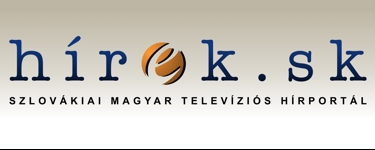 Angyal jár az Ipoly-mentén - Adományokat gyűjt az MTVA 2013. december 18., szerda 19:03 | Hírek.sk | Forrás: MTVA | Fotó: MTVA 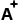 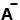 IPOLYKESZI. Hatodszor gyűjt adományokat a határon túlra a Mikulásgyár és az MTVA Sajtóirodája. A karácsonyi ajándék idén Ipolykeszi rászorultjainak ünnepét aranyozza be. A kezdeményezésről a Térkép és a Határok nélkül is beszámol.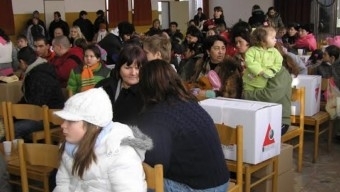 A Térkép pénteki adásával búcsúzik az óévtől. A világmagazin tematikáját így a karácsony hangulata szövi át: többek között beszámol a Mikulásgyár és az MTVA Sajtóirodájának közös felvidéki jótékonysági akciójáról is. Immár hagyománnyá vált, hogy a Városligetben székelő, jövőre tízedik születésnapját ünneplő karitatív kezdeményezés és a közmédia közösen ajándékoz meg határon túli közösségeket. Idén Ipolykeszire jutnak el a csomagok; ennek nyomán a műsor vendége Zsolnai Endre, a Mikulásgyár főszervezője és Kosík Szilvia, a település polgármestere. A hagyományteremtő jótékonysági munkáról a Határok nélkül rádióműsor is beszámol.

A közmédia külhoni kommunikációs munkájában nagy szerepet kap a karitatív munka. A Mikulásgyár és a Médiaszolgáltatás-támogató és Vagyonkezelő Alap (elődje, a Magyar Televízió munkáját folytatva) immár hatodik alkalommal juttat el adományt a határon túlra. A Felvidéken Szepsi, Fülek, Nagyölved, Szőgyény, Farnad, Gúta, Erdélyben Székelyhíd, Gyimesközéplok és Háromkút rászorulói kaptak eddig ajándékot. 

„A közszolgálat és a jótékonyság szinonim fogalmak – világít rá a kezdeményezés gyökereire Lencsó Rita, az MTVA Sajtóirodájának vezetője, az akció felkarolója. – A Jónak lenni jó idei kampánya az erdélyi gyerekek arcára csalt mosolyt, a felvidéki gyűjtés egy ötszáz lelkes falu családjainak ünnepét teheti szebbé.”

Az ajándékok szortírozásában, csomagolásában a Sajtóiroda munkatársai jelentős gyakorlatra tettek szert; elvük, hogy olyan ajándékot nyújtsanak át, amit ők is szívesen elfogadnának. Munkájukat Felvidéken az Esterházy János Polgári Társulás, Erdélyben az Erdély.ma hírportál segíti. A személyre szabott ajándékcsomagokat az MTVA képviselője szombat délelőtt 11 órakor az ipolykeszi Kultúrházban adja át.http://www.hirek.sk/belfold/20131218182407/Angyal-jar-az-Ipoly-menten-Adomanyokat-gyujt-az-MTVA.html8, 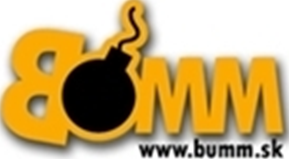 A Mikulásgyár és az MTVA közös segélyakciója az Ipoly-mentén Angyal járt 2013. 12. 18A+ A- nyomtatás 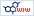 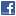 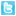 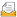 Hatodszor gyűjt adományokat a határon túlra a Mikulásgyár és az MTVA Sajtóirodája. A karácsonyi ajándék idén Ipolykeszi rászorultjainak ünnepét aranyozza be. A kezdeményezésről a Térkép és a Határok nélkül is beszámol.A Térkép pénteki adásával búcsúzik az óévtől. A világmagazin tematikáját így a karácsony hangulata szövi át: többek között beszámol a Mikulásgyár és az MTVA Sajtóirodájának közös felvidéki jótékonysági akciójáról is. Immár hagyománnyá vált, hogy a Városligetben székelő, jövőre tízedik születésnapját ünneplő karitatív kezdeményezés és a közmédia közösen ajándékoz meg határon túli közösségeket. 

Idén Ipolykeszire jutnak el a csomagok; ennek nyomán a műsor vendége Zsolnai Endre, a Mikulásgyár főszervezője és Kosík Szilvia, a település polgármestere. A hagyományteremtő jótékonysági munkáról a Határok nélkül rádióműsor is beszámol.

A közmédia külhoni kommunikációs munkájában nagy szerepet kap a karitatív munka. A Mikulásgyár és a Médiaszolgáltatás-támogató és Vagyonkezelő Alap (elődje, a Magyar Televízió munkáját folytatva) immár hatodik alkalommal juttat el adományt a határon túlra. A Felvidéken Szepsi, Fülek, Nagyölved, Szőgyény, Farnad, Gúta, Erdélyben Székelyhíd, Gyimesközéplok és Háromkút rászorulói kaptak eddig ajándékot. 

„A közszolgálat és a jótékonyság szinonim fogalmak – világít rá a kezdeményezés gyökereire Lencsó Rita, az MTVA Sajtóirodájának vezetője, az akció felkarolója. – A Jónak lenni jó idei kampánya az erdélyi gyerekek arcára csalt mosolyt, a felvidéki gyűjtés egy ötszáz lelkes falu családjainak ünnepét teheti szebbé.”

Az ajándékok szortírozásában, csomagolásában a Sajtóiroda munkatársai jelentős gyakorlatra tettek szert; elvük, hogy olyan ajándékot nyújtsanak át, amit ők is szívesen elfogadnának. Munkájukat Felvidéken az Esterházy János Polgári Társulás, Erdélyben az Erdély.ma hírportál segíti. A személyre szabott ajándékcsomagokat az MTVA képviselője szombat délelőtt 11 órakor az ipolykeszi Kultúrházban adja át.

(MTVA sajto)http://www.bumm.sk/90198/a-mikulasgyar-es-az-mtva-kozos-segelyakcioja-az-ipoly-menten.html9, 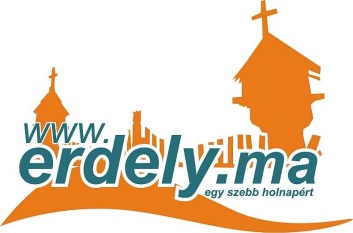 ajánló 2013.12.18. | 18:07 A Mikulásgyár és az MTVA közös segélyakciójáról a közmédiában 161 0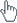 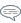 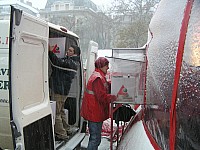 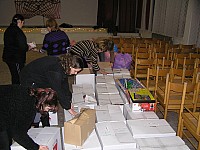 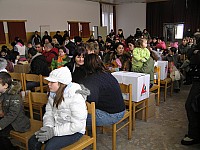 Hatodszor gyűjt adományokat a határon túlra a Mikulásgyár és az MTVA Sajtóirodája. A karácsonyi ajándék idén Ipolykeszi rászorultjainak ünnepét aranyozza be. A kezdeményezésről a Térkép és a Határok nélkül is beszámol.
A Térkép pénteki adásával búcsúzik az óévtől. A világmagazin tematikáját így a karácsony hangulata szövi át: többek között beszámol a Mikulásgyár és az MTVA Sajtóirodájának közös felvidéki jótékonysági akciójáról is. Immár hagyománnyá vált, hogy a Városligetben székelő, jövőre tízedik születésnapját ünneplő karitatív kezdeményezés és a közmédia közösen ajándékoz meg határon túli közösségeket. Idén Ipolykeszire jutnak el a csomagok; ennek nyomán a műsor vendége Zsolnai Endre, a Mikulásgyár főszervezője és Kosík Szilvia, a település polgármestere. A hagyományteremtő jótékonysági munkáról a Határok nélkül rádióműsor is beszámol.A közmédia külhoni kommunikációs munkájában nagy szerepet kap a karitatív munka. A Mikulásgyár és a Médiaszolgáltatás-támogató és Vagyonkezelő Alap (elődje, a Magyar Televízió munkáját folytatva) immár hatodik alkalommal juttat el adományt a határon túlra. A Felvidéken Szepsi, Fülek, Nagyölved, Szőgyény, Farnad, Gúta, Erdélyben Székelyhíd, Gyimesközéplok és Háromkút rászorulói kaptak eddig ajándékot. 
„A közszolgálat és a jótékonyság szinonim fogalmak – világít rá a kezdeményezés gyökereire Lencsó Rita, az MTVA Sajtóirodájának vezetője, az akció felkarolója. – A Jónak lenni jó idei kampánya az erdélyi gyerekek arcára csalt mosolyt, a felvidéki gyűjtés egy ötszáz lelkes falu családjainak ünnepét teheti szebbé.”Az ajándékok szortírozásában, csomagolásában a Sajtóiroda munkatársai jelentős gyakorlatra tettek szert; elvük, hogy olyan ajándékot nyújtsanak át, amit ők is szívesen elfogadnának. Munkájukat Felvidéken az Esterházy János Polgári Társulás, Erdélyben az Erdély.ma hírportál segíti. A személyre szabott ajándékcsomagokat az MTVA képviselője szombat délelőtt 11 órakor az ipolykeszi Kultúrházban adja át.

Adás:
Térkép (Duna, december 20., 16.30)
Szerkesztő: Véber Franciska
Határok nélkül (Kossuth Rádió, december 23., 18.30, ismétlés: másnap reggel 4.30)
Szerkesztő: Lázár Eszter Csenge
A fotók forrása: sajtóközlemény.http://www.erdely.ma/ajanlo.php?id=154906&cim=a_mikulasgyar_es_az_mtva_kozos_segelyakciojarol_a_kozmediaban